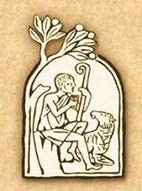 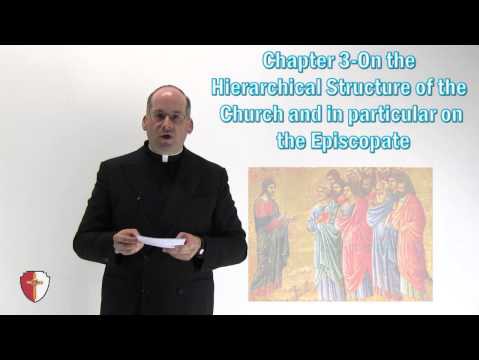 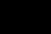 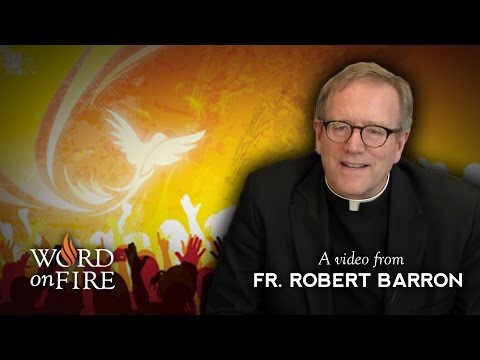 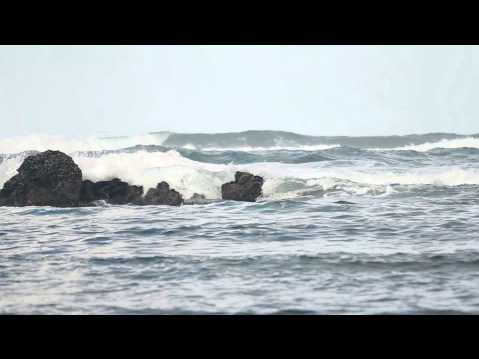 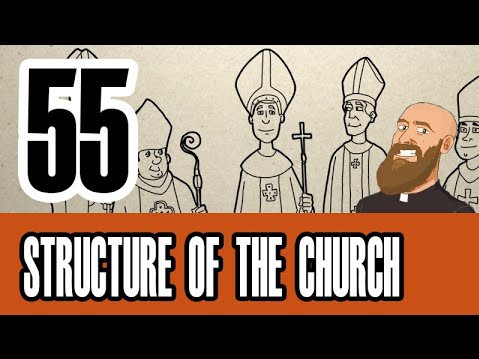 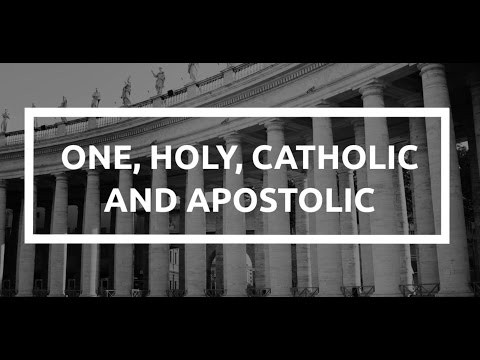 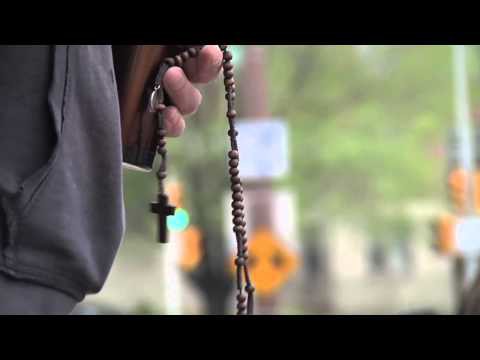 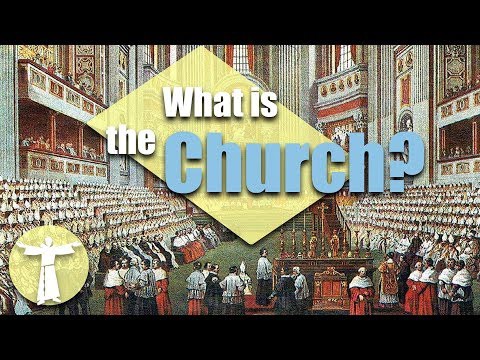 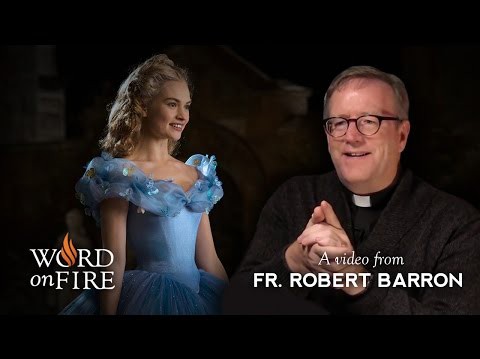 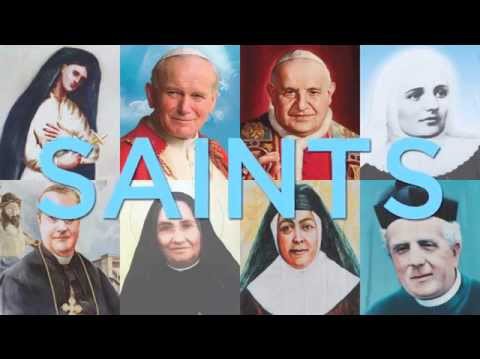 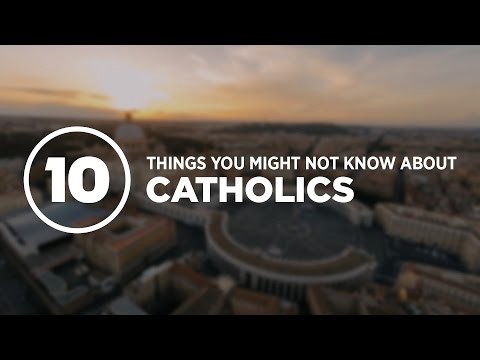 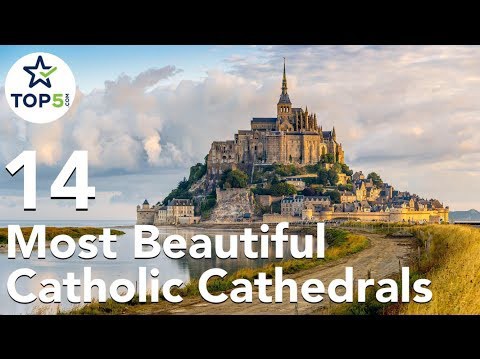 IV. Jesus Christ’s Mission Continues in the ChurchJesus and the Church: One, Holy, Catholic, ApostolicIV. Jesus Christ’s Mission Continues in the ChurchJesus and the Church: One, Holy, Catholic, ApostolicVideo/Document Title andDescriptionURL Video/Document Link1. CCC Article 9: “I Believe in the Holy Catholic Church.”This is the sections of the Catechism that provides the doctrinal foundation for the Church. These sections shed light on the videos below.https://www.vatican.va/archive/ccc_css/archive/catechism/p123a9p1.htm2. Lumen GentiumThis video gives an overview of the Dogmatic Constitution on the Church from the Second Vatican Council. Anintroduction to Lumen Gentiumis an appropriate starting point for any course on the Church.https://youtu.be/2JTEFRtB0Z43. Pentecost in 2 MinutesThis video gives a brief overview of the meaning of Pentecost and the relationship between the Holy Spirit andthe Church.https://youtu.be/J5tr4pqWIo44. The Holy Spirit in theLife of the Churchhttps://youtu.be/QH3tF7abptsIn this video Bishop RobertBarron lays out the relationship between the biblical representations of the Holy Spirit and how the Holy Spirit generates and animates thelife of the Church.5. St. Peter, The RockJesus founded the. This video discusses Peter as the rock of the Church.https://youtu.be/RSgKTGyrREA6. Structure of the ChurchThis video covers the apostolic structure of the Church’s leadership and how they serve the universal church through apostolic and papal succession.https://youtu.be/cHEzyxxIktY7. One, Holy, Catholic, ApostolicThis video gives an overviewof the four marks of the Church in Scripture and Tradition. It examines what these marks mean to us as members of the Church.https://youtu.be/78ZZ4FGbAH08. Introduction to theModels of the Churchhttps://youtu.be/lpOVsFtZ1hMThis video gives a visualintroduction to the beauty and mystery in the models of the Church.9. Five Models of theChurchThis video gives a more comprehensive overview of the five models of the Church that Cardinal Avery Dulles taught.https://youtu.be/VauojyTyA6o10. The Church as Bride ofChrist in “Cinderella” Bishop Robert Barron examines the original Christian meaning ofCinderella story. He points out the allegorical sense in the story and how Catholics view the Church as Bride of Christ.https://youtu.be/qwCl_xcF4nA11. The Church in Heaven: SaintsThis video briefly covers theprocess for canonization. It discusses the meaning of the sainthood and communion of saints as well.https://youtu.be/lUGRdpRJWYA12. The Church in theWorld: 10 FactsThis video gives ten interesting facts about the Church ofwhich most people are not aware. It clarifies many modern misconceptions about the Church along the way.https://youtu.be/oADJy5ZiQdU13. The Church Universal: Fourteen AmazingCathedrals Around theWorld.This video highlights some of the architectural heritage of the Catholic Church. This video also reveals the Church as a worldwide body of believers.https://youtu.be/OhnydLHX_u4